Energy Transfer Problem Set 1 	Name ______________ Block ___Fill in the blanks with the right form of energy for each scenario. The forms of energy you have learned about are KINETIC (motion, sound, electrical, thermal, and radiant) and  POTENTIAL (chemical, stored mechanical, gravitational, and nuclear).A battery in a flashlight is an example of _____________ energy being converted into _____________ energy and then ________________ energy.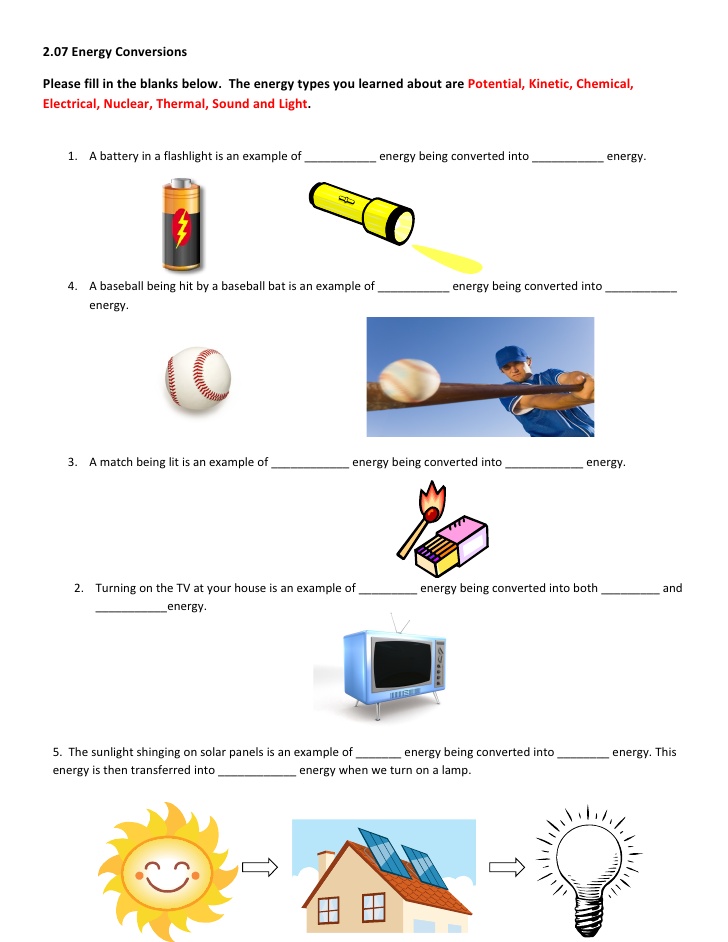 A baseball being hit by a baseball bat is an example of ______________ energy of one object being converted into ______________ energy of a different object. A match being lit is an example of _______________ energy being converted into ____________ energy. Turning on the TV at your house is an example of ____________ energy being converted into _____________ energy and ______________.   When the sun shines _____________ energy in its core is converted to ________________ and ___________.  The ________________ energy travels through space and hits a solar panel. The solar panel converts this energy to ______________ energy. This energy is then transferred into ______________ energy when you turn on a lamp. Incandescent light bulbs are quite inefficient and some energy is lost to the surroundings in the form of ______________ energy. 